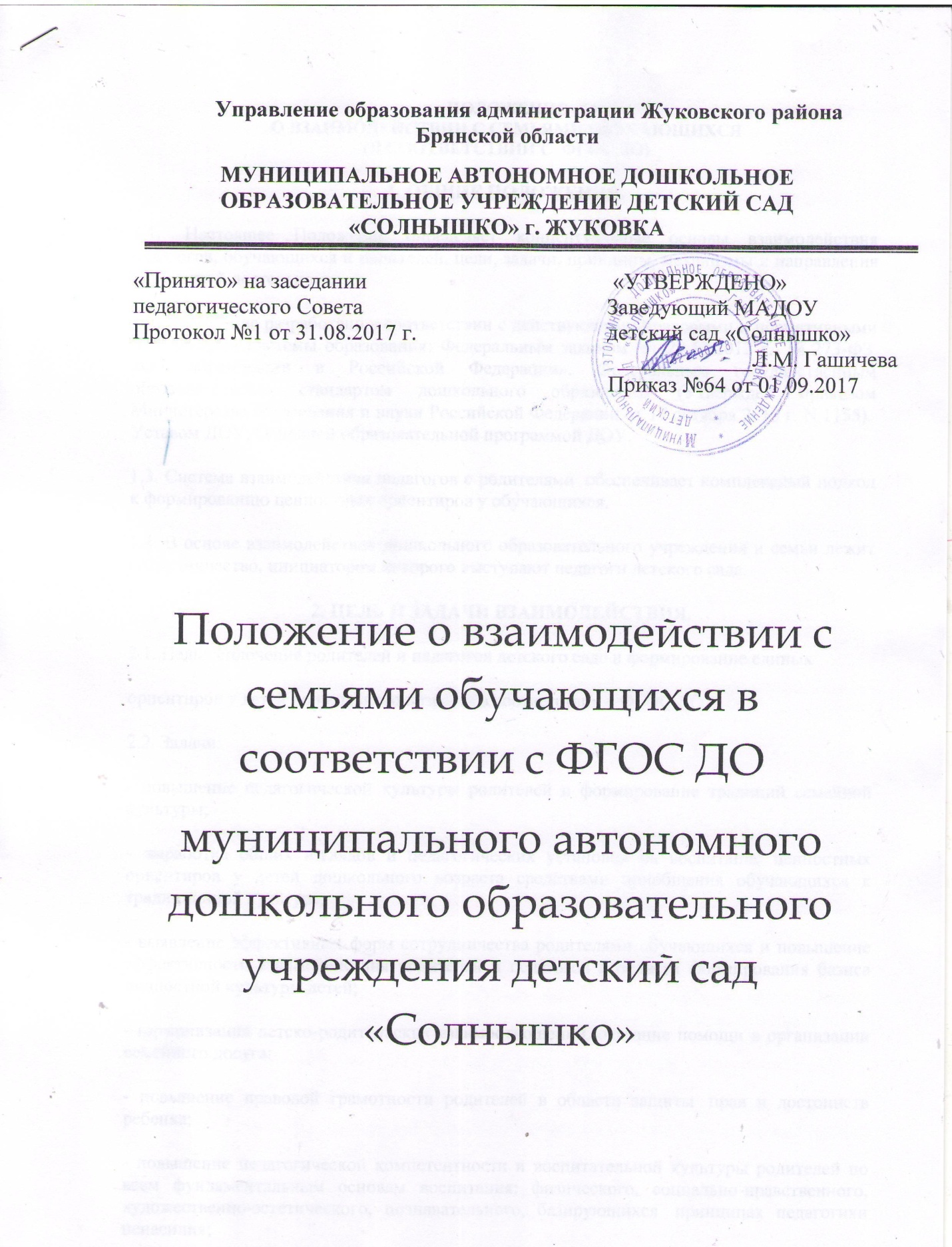 1. ОБЩИЕ ПОЛОЖЕНИЯ.1.1.  Настоящее Положение определяет концептуальные основы взаимодействия педагогов, обучающихся и родителей, цели, задачи, принципы, механизмы и направления совместной деятельности1.2. Положение разработано в соответствии с действующими правовыми и нормативными документами системы образования: Федеральным законом  от 29.12.2012 г.  № 273-ФЗ  «Об образовании в Российской Федерации», Федеральным государственным образовательным стандартом дошкольного образования (Утвержден приказом Министерства образования и науки Российской Федерации от 17 октября 2013 г. N 1155),  Уставом ДОУ, Основной образовательной программой ДОУ.1.3. Система взаимодействия педагогов с родителями  обеспечивает комплексный подход к формированию ценностных ориентиров у обучающихся.1.4. В основе взаимодействия дошкольного образовательного учреждения и семьи лежит сотрудничество, инициатором которого выступают педагоги детского сада.2. ЦЕЛЬ И ЗАДАЧИ ВЗАИМОДЕЙСТВИЯ.2.1. Цель:  сплочение родителей и педагогов детского сада и формирование единых ориентиров у детей дошкольного возраста в соответствии с ФГОС ДО.  2.2. Задачи:- повышение педагогической культуры родителей и формирование традиций семейной культуры;- выработка общих взглядов и педагогических установок на воспитание ценностных ориентиров у детей дошкольного возраста средствами приобщения обучающихся к традиционной культуре;- выявление эффективных форм сотрудничества родителями обучающихся и повышение эффективности взаимодействия родителей и педагогов в области формирования базиса личностной культуры детей;- гармонизация детско-родительских взаимоотношений, оказание помощи в организации семейного досуга;- повышение правовой грамотности родителей в области защиты  прав и достоинств ребенка;- повышение педагогической компетентности и воспитательной культуры родителей по всем фундаментальным основам воспитания: физического, социально-нравственного, художественно-эстетического, познавательного, базирующихся  принципах педагогики ненасилия;- организация комплексного сопровождения взаимодействия  детского сада с семьей со стороны специалистов: воспитателя, музыкального руководителя, инструктора по физическому воспитанию, педагога-психолога, учителя-логопеда.  - создание условий для обмена педагогическим и семейным опытом, установления дружеских взаимоотношений семей.3. ОСНОВНЫЕ ПРИНЦИПЫ РАБОТЫ ДЕТСКОГО САДА.Достижению цели и задач способствуют принципы работы детского сада:-  функционирование его как открытой системы;- активное вовлечение родителей обучающихся в педагогический процесс с использованием современных технологий и интерактивных методов взаимодействия детского сада и семьи;- понимание, признание и принятие ребенка и его семьи;- приоритет культурологического подхода к определению целей и содержанию воспитания детей;- переориентация педагогов с передачи знаний, умений и навыков на формирование ценностных ориентации и воспитание отношений, способствующих более продуктивному их усвоению;- формирование ценностно-смысловых ориентации (добра, красоты, познания, здорового образа жизни), моральных эстетических ценностей, идеалов художественного вкуса и творческой самореализации народных мастеров, представлений о смысле жизни отдельного человека и целого народа средствами приобщения детей и их семей к традиционной  русской  культуре;- амплификация развития ребенка в процессе организации развивающего взаимодействия с взрослыми (родителями и педагогами) и другими детьми;    - тактичность и соблюдение прав родителей на осуществление ведущей роли в воспитании и образовании ребенка и понимание неизбежной субъективности точки зрения педагога;- личностно-ориентированный подход и правила «педагогики ненасилия»,- принцип доступности (каждый желающий может участвовать в мероприятиях, коллективных делах) и  открытость (на сайте детского сада можно ознакомиться с Уставом, Договором с родителями, Положением о Совете учреждения и иными локальными актами, исторической справкой учреждения и текущей информацией);  - принцип доброжелательности всех участников содружества, соблюдения морально-этического устава, разработанного для формирования позитивных взаимоотношений между родителями и педагогами;- принцип добровольности (в процессе реализации задач и содержания образовательной Программы ДОУ не допускается никакого принуждения).4. ПРИОРИТЕТНЫЕ НАПРАВЛЕНИЯ РАБОТЫ ПО ОРГАНИЗАЦИИ ВЗАИМОДЕЙСТВИЯ ДЕТСКОГО САДА И СЕМЬИ.Приоритетны следующие направления работы:- изучение семьи с целью выяснения ее возможностей в области формирования ценностных ориентиров;- группировка семей по принципу возможности их влияния на процесс формирования ценностных ориентиров средствами традиционной культуры и музейной педагогики в домашних условиях и условиях сотрудничества с детским садом;  - анализ начальных и конечных результатов совместной воспитательно-образовательной деятельности и содружества семьи и детского сада.5. ОРГАНИЗАЦИЯ  РАБОТЫ.5.1.  Педсовет ДОУ  утверждает  план  работы по организации взаимодействия детского сада и семьи на учебный год.  Его содержание определяется задачами, стоящими перед ДОУ и конкретными условиями ее работы. План работы Родительского комитета ДОУ согласовывается с заведующим ДОУ.5.2. Организация взаимодействия детского сада и семьи предполагает следующие этапы работы:- изучение семьи с целью выяснения ее возможностей по воспитанию и обучению детей;- группировку семей по принципу возможности их нравственного потенциала для воспитания и обучения своего ребенка, детей группы;- составление программы совместных действий педагога и родителей;- анализ начальных и конечных результатов их совместной воспитательно-образовательной деятельности.5.3. Требования к организации взаимодействия детского сада и семьи: - целенаправленность (каждое мероприятие  направлено на достижение конкретной цели по предупреждению типичных ошибок родителей); - планомерность и систематичность (непрерывность, последовательное усложнение и расширение круга проблем, комплексный подход к формированию системы ценностных  ориентиров и развитию личности ребенка); - конкретный и дифференцированный  подход  (учет различия в системе общечеловеческих и традиционных для той или иной культуры, нации или религии ценностей).5.4. Общепедагогические и специфические условия к  организации взаимодействия детского сада и семьи:- сочетание индивидуального подхода к каждой семье с организацией работы со всеми родителями группы;- взаимосвязь разных форм работы с родителями;- одновременное влияние на родителей и детей, позволяющее сформировать ценностно-ориентированные отношения;- обеспечение в работе с родителями определенной последовательности, системы согласования личных, индивидуальных и общественных, общечеловеческих ценностей;- учет своеобразия условий жизни и ценностей каждой семьи, возраста родителей, уровня подготовленности к решению вопросов воспитания и обучения на основе приобщения детей к ценностям традиционной культуры;- ценностно-ориентированный характер взаимоотношений работников дошкольного учреждения с родителями: доверие во взаимоотношениях между педагогом и родителями;- соблюдение такта, чуткости, отзывчивости по отношению к родителям.5.5. Методы и формы организации совместного с родителями воспитательно-образовательного процесса:- посещение семей;- наглядная пропаганда педагогических знаний (стенды с рекомендациями для родителей);- активные родительские собрания (показ занятий-бесед, обсуждение увиденного и ранжирование своих впечатлений, выработка общих ценностных установок, раздача памяток по теме собрания);- консультации;- семинары-практикумы;- конференции для родителей;- дни открытых дверей (открытые просмотры образовательной деятельности);- устные журналы;- круглые столы;    - деловые игры;- вечера вопросов и ответов (концентрированная педагогическая информация по самым разнообразным вопросам, в том числе и по формированию ценностных установок детей);- совместные праздники, досуги, развлечения, спектакли;5.6. Организация методической работы с педагогами:- семинары-практикумы, консультации для педагогов (вопросы подготовки и проведения родительских собраний, пути повышения активности родителей и формирования ценностно-ориентированного общения детей и взрослых в семье и детском саду, рекомендации по подготовке и проведению нетрадиционных форм работы с родителями, современные методики воспитания и обучения детей).5.7. Методы и приемы сотрудничества детского сада с семьей:-  методы активизации, которые делятся на методы выявления и формирования запроса родителей, поиска форм и методов реализации, корректировки;- методы организации совместной деятельности (планирование, организация и контроль);- методы формирования рефлексии (самоанализ и самооценка, коллективное обсуждение результатов сотрудничества, экспертная оценка) и др.5.8. Внутреннее и внешнее взаимодействие семьи и детского сада.5.8.1. Внутреннее взаимодействие - активное взаимодействие всех участников воспитательно-образовательного процесса в дошкольном учреждении, формирование партнерского сообщества сотрудников, детей и родителей;Условия внутреннего взаимодействия:- создание в ДОУ атмосферы общности интересов педагогов и родителей, их эмоциональной взаимоподдержки;- переориентация педагогов во взаимоотношениях с родителями с назиданий и поучений на партнерство и поддержку их педагогических возможностей, взаимопроникновение в проблемы друг друга;- соблюдение принципа единства воспитательных воздействий ДОУ и семьи;- тактичность и соблюдение прав родителей на осуществление ведущей роли в воспитании и образовании ребенка и понимание неизбежной субъективности точки зрения педагога.Формы такого взаимодействия: совместные праздники, досуги, семейные экскурсии,  защита детско-родительских проектов, творческие мастерские, сайт детского сада с необходимой информацией для родителей, материалами прошедших мероприятий. 5.8.2. Внешнее взаимодействие - взаимодействие детско-родительского и педагогического коллектива дошкольного учреждения с общественными и социальными структурами: общеобразовательной школой, историческим музеем, домом культуры,  и т.д.6. КОНТРОЛЬ.6.1. Контроль  за организацией взаимодействия детского сада и семьи группах и  в ДОУ возложена на руководителя   учреждения.6.2. Координатором внутренних и внешних взаимодействий ДОУ и  развития пространства является Педагогический совет учреждения  - коллегиальный орган самоуправления.  Он определяет  стратегию развития детского сада, помогает ему стать открытой и динамичной системой, повышает роль родительского   общества в образовательном процессе детского сада, поселения, района.6.3. В качестве общественной организации выступает Родительский комитет Учреждения  (Родительский комитет группы) – представительный орган родительской общественности. Родительский комитет призван помогать детскому саду в его работе и организовывать выполнение всеми родителями (законными представителями) законных требований дошкольного учреждения, содействовать педагогической пропаганде для успешного решения задачи всестороннего развития обучающихся.7. КРИТЕРИИ ОЦЕНКИ ЭФФЕКТИВНОСТИ РАБОТЫ ДОУ С СЕМЬЕЙ.- Изменение характера вопросов родителей к воспитателям, руководителю ДОУ, как показатель роста педагогических интересов, знаний о воспитании детей в семье, желание их совершенствовать.- Рост посещаемости родителями мероприятий по педагогическому просвещению, стремление родителей анализировать собственный опыт и опыт других родителей.-  Изменение микроклимата в неблагоприятных семьях в положительную сторону.- Проявление у родителей осознанного отношения к воспитательно-образовательной деятельности, стремление к пониманию ребенка, анализу своих достижений и ошибок, использование родителями педагогической литературы, участие родителей в клубах, объединениях, семейных конкурсах, праздниках, субботниках, организуемых в ДОУ. Осознание взрослыми членами семьи не только практической, но и воспитательной значимости их помощи ДОУ в педагогической деятельности.- Положительное общественное мнение родителей о воспитании дошкольников в ДОУ.8.  ДОКУМЕНТАЦИЯ.-   планы работы с родителями ДОУ, группы на учебный год;- протоколы общих родительских собраний    (протоколы хранятся в   кабинете заведующего);-  протоколы групповых родительских собраний (протоколы хранятся в группе);-   конспекты мероприятий;- результаты педагогов о проведенных педагогических наблюдениях и диагностических исследованиях, анкетировании   с выводами, сравнительный анализ мониторинга   ДОУ.  -  протоколы заседаний Родительского комитета (хранятся  в делах ДОУ в кабинете заведующего).